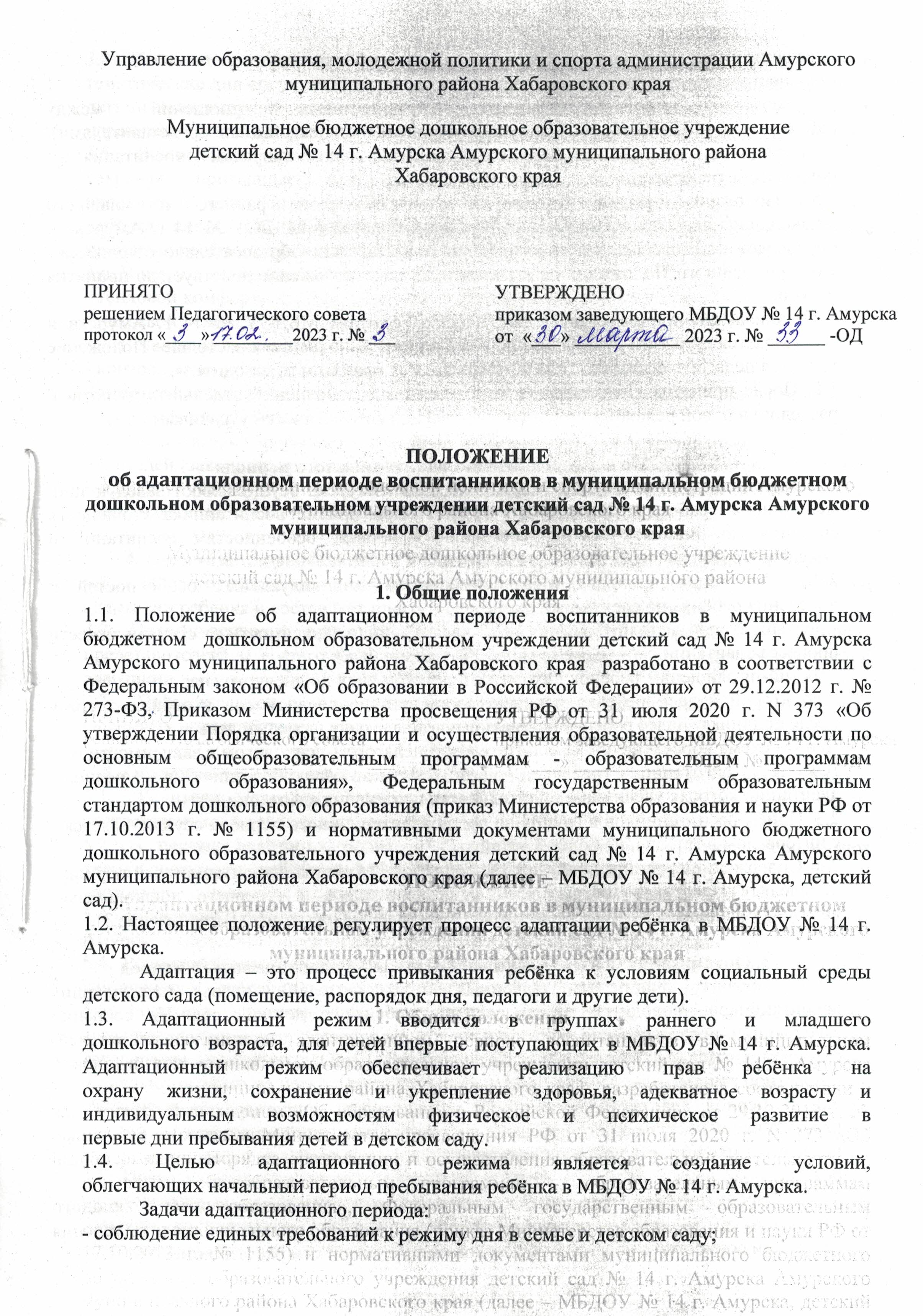 - создание эмоционального комфорта для каждого ребёнка в группе;- осуществление индивидуального подхода к ребёнку;- создание доброжелательных, доверительных отношений между
работниками МБДОУ № 14 г. Амурска и родителями (законными представителями), направленных на дальнейшее сотрудничество по вопросам воспитания и
образования ребёнка.1.5. Положение регламентирует деятельность групп раннего и младшего
дошкольного возраста в первые дни пребывания детей в МБДОУ № 14 г. Амурска и определяет взаимодействие всех участников воспитательно-образовательного процесса.1.6. Срок данного Положения не ограничен. Данное положение действует до принятия нового.1.7. Положение принимается Педагогическим советом МБДОУ № 14 г. Амурска и утверждается приказом руководителя. Изменения и дополнения в настоящее Положение вносятся педагогическим советом и утверждаются приказом руководителя.1.8. После принятия Положения (или изменений и дополнений отдельных пунктов и разделов) в новой редакции предыдущая редакция автоматически утрачивает силу.2. Модель организации адаптационного периода2.1. Первичный приём детей в МБДОУ № 14 г. Амурска осуществляют заведующий, медицинский работник, воспитатель группы. При приёме воспитанника уточняются сведения по анамнезу жизни, состоянию здоровья, особенностям воспитания и поведения ребёнка.2.2.  Адаптация проходит в зависимости от индивидуальных особенностей и
поведения ребёнка по следующей схеме:- первый, второй день пребывания – 2-3 часа в день (в зависимости от степени тяжести
процесса адаптации данная схема может быть продлена);- третий-пятый день – ребёнок находится в детском саду до дневного сна;- со второй недели ребенка начинают оставлять на дневной сон и забирают сразу
после полдника. Далее ребенка оставляют в детском саду на целый день.Данная схема корректируется воспитателем и педагогом-психологом в зависимости от течения адаптации ребёнка, его возможной болезни в период 
адаптации, которая увеличивает длительность протекания адаптации.2.3. Приём воспитанников в группу во время адаптационного периода осуществляется с интервалом в три дня, не более 5 детей.2.4. Содержание и организацию деятельности детей группы в адаптационный период определяет Программа сопровождения детей раннего и младшего дошкольного возраста к условиям МБДОУ № 14 г. Амурска (далее – Программа) (Приложение 3).3. Организация деятельности воспитателей в адаптационный период3.1. Собрание родителей (законных представителей) вновь поступающих
воспитанников проводится до поступления ребёнка в детский сад. На собрании
заведующий, педагогические работники знакомят родителей (законных представителей) с характерными особенностями адаптационного периода, режимом дня в данной возрастной группе. 3.2. В период адаптации воспитатель устанавливает индивидуальный режим для каждого вновь поступающего ребёнка с учётом рекомендаций медицинского работника, педагога-психолога, старшего воспитателя. Со временем ребёнок переводится на общий режим. 3.3. Воспитатель фиксирует наблюдения за поведением каждого
воспитанника в листе адаптации (Приложение 1), проводит анализ течения
адаптации совместно с педагогом-психологом и медицинским работником.3.4. Воспитатель исключает однообразие жизни детей в группе, т. е. организует тематические дни согласно Программе  ведёт документацию по планированию работы с детьми (календарный план работы, перспективный план работы, картотеки игр и упражнений для детей раннего и младшего дошкольного возраста в период адаптации).3.5. Воспитатель организует воспитательно-образовательную работу в группе,
сохраняя привычные для ребёнка способы кормления (докармливания),
укладывания спать, игры с собственными игрушками. Воспитатель не осуждает опыт ребёнка, никогда не жалуется на него родителям (законным представителям). Все проблемы ребёнка становятся для воспитателя профессиональными проблемами.3.6. В период адаптации воспитатель обеспечивает ребёнку:- тепловой комфорт;- питьевой режим;- оптимальную двигательную активность;- контроль состояния носоглотки;- эмоциональный комфорт (использование функциональной музыки – при укладывании спать, подъёме и других режимных моментах, рисовании). 3.7. Воспитатель оформляет наглядную информацию, индивидуальные памятки для родителей (законных представителей) по теме: «Особенности адаптационного периода». Ежедневно беседует с родителями (законными представителями), вселяет в них уверенность, рассеивает беспокойство и тревогу за своего ребёнка.4. Организация деятельности педагога-психолога в адаптационный период4.1. Педагог-психолог осуществляет диагностику возможных уровней
адаптации ребёнка и составляет прогноз вероятной степени адаптации.4.2. Педагог-психолог проводит беседы, консультации для родителей (законных представителей) и воспитателей по проблеме адаптации и преодолению трудностей
адаптации.4.3. Педагог-психолог координирует деятельность воспитателей и родителей
(законных представителей) в адаптационный период.5. Обязанности родителей (законных представителей) в адаптационный период5.1. Родители (законные представители) соблюдают в семье режим дня,
соответствующий режиму дня детского сада.5.2. В период адаптации родители (законные представители) строго соблюдают
схему посещения ребёнком МБДОУ № 14 г. Амурска, указанную в пункте 2.2 настоящего положения, не допуская пропусков без уважительных причин.5.3. Родители (законные представители) оказывают работникам МБДОУ № 14 г. Амурска содействие в период адаптации своего ребёнка к условиям детского сада.5.4. Родители (законные представители) информируют воспитателя группы о любых изменениях в поведении и здоровье ребёнка в адаптационный период.5.5. Родители (законные представители) снижают объём новых впечатлений от развлекательных мероприятий (цирк, театр и др.), хождения в гости, просмотра телепередач, коммуникации с гаджетами; при выраженных невротических реакциях оставляют ребёнка на несколько дней дома и выполняют все предписания медицинского работника.6. Заключительные положения6.1. Права, социальные гарантии каждого ребёнка группы в адаптационный период определяются законодательством Российской Федерации, Уставом МБДОУ № 14 г. Амурска, настоящим положением, договором об оказании платных дополнительных образовательных услуг (Приложение 2).6.2. Все дальнейшие вопросы, касающиеся оказания МБДОУ № 14 г. Амурска воспитанникам образовательных услуг, а также осуществления присмотра и ухода за
воспитанниками, регулируются договором об образовании по образовательной
программе дошкольного образования, заключенным между МБДОУ № 14 г. Амурска и родителями (законными представителями) по завершению адаптационного периода.6.3. Возникшие споры рассматриваются Комиссией по урегулированию
споров между участниками образовательных отношений и их исполнения в
установленном порядке.6.4. Ответственность за выполнение адаптационного режима и оформление соответствующей документации несут все участники воспитательно-образовательного процесса за исключением воспитанников МБДОУ № 14 г. Амурска.Приложение 1Лист адаптацииПеренесенные заболевания ______________________________________________________________Кол-во  пропущенных дней по болезни _____________________________________________________Кол-во пропущенных дней по другим причинам _____________________________________________Оценка адаптационного периода  ________________________________________________________Оценка параметров адаптацииАппетит: N – норма; П – повышен; С – снижен.                             Сон: N – норма; П – плохо засыпает и просыпается; Н – не спит днем.Стул: N – норма; Н – недержание; О – отсутствует.                      Мочеиспускание: N – норма; Ч – частое; Н – недержание.Степень адаптации:ЛЕГКАЯ – до 15 дней – 16 -20 балловСРЕДНЯЯ –  дней – 15 -11  балловТЯЖЕЛАЯ – более 25 дней – 10 - 7 балловПриложение 2ДОГОВОР № ____об оказании платных дополнительных образовательных услугг. Амурск							                       «___»______________202_ г.Муниципальное бюджетное дошкольное образовательное учреждение детский сад № 14 г. Амурска Амурского муниципального района Хабаровского края,  находящееся по адресу: 682640, г. Амурск, пр. Комсомольский, 13а, телефон: 8(42142)99-6-78, осуществляющее образовательную деятельность на основании лицензии от 09.02.2016 г. № 2208, выданной Министерством образования и науки Хабаровского края, именуемое в дальнейшем "Исполнитель", в лице заведующего учреждением Булдучаковой Валерии Александровны, действующего на основании Устава, приказа о назначении на должность от 15.07.2021 года № 239-К и приказа о продлении срока действия трудового договора от 19.08.2022 № 303-К предлагает физическому лицу, действующему в интересах несовершеннолетнего, именуемого в дальнейшем "Обучающийся", являющемуся родителем (законным представителем) ____________________________________________________________________________, (фамилия, имя, отчество (при наличии) родителя (законного представителя)именуемому в дальнейшем "Заказчик", заключить Договор о нижеследующем:I. Общие положения и правовое основание ДоговораНастоящий договор является официальным предложением Исполнителя Заказчику к заключению договора на оказание платной образовательной услуги, указанной в разделе II настоящего Договора, содержит все существенные условия договора на оказание платных образовательных услуг по образовательным программам дополнительного образования и публикуется в глобальной компьютерной сети Интернет на официальном сайте МБДОУ № 14 г. Амурска: doy-14@yandex.ru (далее - Сайт).Правовой основой регулирования отношений между Сторонами, возникших в силу заключения настоящего Договора, являются следующие нормативные документы: Гражданский кодекс Российской Федерации, Федеральный закон «Об образовании в Российской Федерации» от 29 декабря 2012 года № 273-Ф3, Правила оказания платных образовательных услуг, утвержденные постановлением Правительства РФ от 15 сентября 2020 года № 1441.В качестве необходимого и достаточного действия, определяющего безусловное принятие условий Договора со стороны Заказчика в соответствии со ст. 438 ГК РФ, определяется подписанием Заказчиком заявления о зачислении Обучающегося на обучение по дополнительной образовательной программе, в рамках образовательной услуги, указанной в разделе II настоящего Договора.1.4. Заявление о зачислении Обучающегося на обучение по дополнительной образовательной программе, указанное в пункте 1.3 настоящего Договора, является неотъемлемой частью настоящего Договора и должно содержать указание на принятие Заказчиком условий настоящего Договора, а также следующие предусмотренные Правилами оказания платных образовательных услуг сведения:а) фамилия, имя, отчество (при наличии) Заказчика, телефон заказчика;б) место жительства Заказчика;в) фамилия, имя, отчество (при наличии) Обучающегося.1.5. Совершая действия по акцепту настоящего Договора Заказчик гарантирует, что он имеет законные права вступать в договорные отношения с Исполнителем.1.6. Осуществляя акцепт настоящего Договора в порядке, определенном пунктом 1.3 Договора, Заказчик гарантирует, что ознакомлен, соглашается, полностью и безоговорочно принимает все условия настоящего Договора в том виде, в каком они изложены в тексте настоящего Договора.1.7. Настоящий Договор может быть отозван Исполнителем до момента получения акцепта со стороны Заказчика.II. Предмет ДоговораИсполнитель обязуется оказать Обучающемуся образовательную услугу по реализации программы сопровождения детей раннего и младшего дошкольного возраста в период адаптации к условиям МБДОУ № 14 г. Амурска (далее - Образовательная услуга, Программа), в пределах плана программы, предусмотренного на период адаптации по Договору.Форма обучения: Очная.Заказчик обязуется содействовать получению Обучающимся образовательной услуги, а также оплатить образовательную услугу в объеме и на условиях, предусмотренных разделом V настоящего Договора.2.4. Срок реализации Программы – 2 недели с начала поступления ребёнка в МБДОУ № 14 г. Амурска. Срок реализации Программы может корректироваться воспитателем и педагогом-психологом в зависимости от течения адаптации ребёнка, его  возможной болезни в период адаптации, которая увеличивает длительность протекания адаптации.III. Права Исполнителя, Заказчика и Обучающегося3.1. Исполнитель вправе:3.1.1. Самостоятельно осуществлять воспитательно-образовательный процесс, устанавливать системы оценок, формы, порядок и периодичность проведения мониторинга достижения Обучающимся планируемых результатов освоения Программы.3.1.2.    Вносить предложения по преодолению трудностей адаптации.3.2.      Заказчик вправе:3.2.1. Получать информацию от Исполнителя по вопросам организации и обеспечения надлежащего оказания образовательной услуги.3.2.2. Обращаться к Исполнителю по вопросам, касающимся воспитательно-образовательного процесса.3.3. Обучающийся вправе: 3.3.1. Пользоваться в порядке, установленном локальными нормативными актами, имуществом Исполнителя, необходимым для освоения Программы.3.3.2. Принимать в порядке, установленном локальными нормативными актами, участие в социально-культурных, оздоровительных и иных мероприятиях, организованных Исполнителем.IV. Обязанности Исполнителя, Заказчика и Обучающегося Исполнитель обязан: Довести до Заказчика информацию, содержащую сведения о предоставлении платных образовательных услуг в порядке и объеме, которые предусмотрены Законом Российской Федерации «О защите прав потребителей» и Федеральным законом «Об образовании в Российской Федерации». Организовать и обеспечить надлежащее предоставление образовательной услуги, предусмотренной разделом II настоящего Договора. Образовательная услуга оказывается в соответствии с планом Программы и распорядком дня группы. Обеспечить полное выполнение плана Программы, предусмотренного на адаптационный период по Договору. 4.1.5.  Обеспечить Обучающемуся предусмотренные Программой условия ее освоения, в том числе: Обеспечить сопровождение оказания услуги педагогическим работником, квалификация которого соответствует следующим условиям:Уровень образования педагога — среднее специальное педагогическое, высшее педагогическое;Профессиональная категория педагога — нет требований;Уровень соответствия квалификации — педагогом пройдено повышение квалификации по профилю программы.Обеспечить при оказании образовательной услуги соблюдение норм оснащения воспитательно-образовательного процесса средствами обучения и интенсивности их использования.4.1.5.3. Обеспечить Обучающемуся уважение человеческого достоинства, защиту от всех форм физического и психического насилия, оскорбления личности, охрану жизни и здоровья.Заказчик обязан:4.2.1. Своевременно вносить плату за образовательную услугу в размере и порядке, определенных настоящим Договором, а также предоставлять платежные документы, подтверждающие такую оплату.4.2.2. Создавать условия для получения Обучающимся образовательной услуги.4.2.3. Выполнять рекомендации Исполнителя по преодолению трудностей адаптации.4.2.4. Извещать Исполнителя о причинах отсутствия Обучающегося в группе.4.2.5. Соблюдать требования учредительных документов, правила внутреннего распорядка и иные локальные нормативные акты Исполнителя. V. Стоимость услуги и порядок оплаты5.1. Стоимость услуг Исполнителя по сопровождения детей раннего и младшего дошкольного возраста в период адаптации к условиям МБДОУ № 14 г. Амурска за 1 час согласно табелю посещаемости составляет 18 рублей 25 копеек.5.2. Оплата производится согласно Табелю посещаемости детей. Услуги оплачиваются отдельной квитанцией об оплате за наличный расчет в кассу Учреждения.VI. Основания изменения и порядок расторжения договораУсловия, на которых заключен настоящий Договор, могут быть изменены по соглашению Сторон или в соответствии с законодательством Российской Федерации. Настоящий Договор может быть расторгнут по соглашению Сторон. Настоящий Договор может быть расторгнут по инициативе Исполнителя в одностороннем порядке в случаях: установления нарушения порядка приема Обучающегося на обучение по Программе, повлекшего по вине Заказчика его незаконное зачисление на обучение по Программе.Настоящий Договор может быть расторгнут по инициативе Заказчика.Для расторжения договора Исполнитель направляет Заказчику заявление о расторжении настоящего Договора, в котором указывает причину расторжения договора. VII. Срок действия Договора		7.1. Настоящий Договор вступает в силу с _______ и действует до полного исполнения Сторонами своих обязательств.VIII. Заключительные положения8.1.  Настоящий договор составлен в 2 экземплярах, имеющих равную юридическую силу, по одному для каждой из сторон.8.2. Сведения, указанные в Договоре, соответствуют информации, размещенной на официальном сайте Исполнителя в сети «Интернет» на дату заключения настоящего Договора.8.3. Настоящий Договор составлен Исполнителем. Изменения и дополнения настоящего Договора могут производиться только посредством формирования дополнительных оферт со стороны Заказчика и их акцепта со стороны Исполнителя.	8.4. Стороны обязуются письменно извещать друг друга о смене реквизитов, адресов и иных существенных изменениях.	8.5. Все споры и разногласия, которые могут возникнуть при исполнении условий настоящего договора, стороны будут стремиться разрешать путем переговоров.	8.6. Споры, не урегулированные путем переговоров, разрешаются в судебном порядке, установленном законодательством Российской Федерации.	8.7. Ни одна из сторон не вправе передавать свои права и обязанности по настоящему договору третьим лицам без письменного согласия другой стороны.IX. Адреса и реквизиты сторон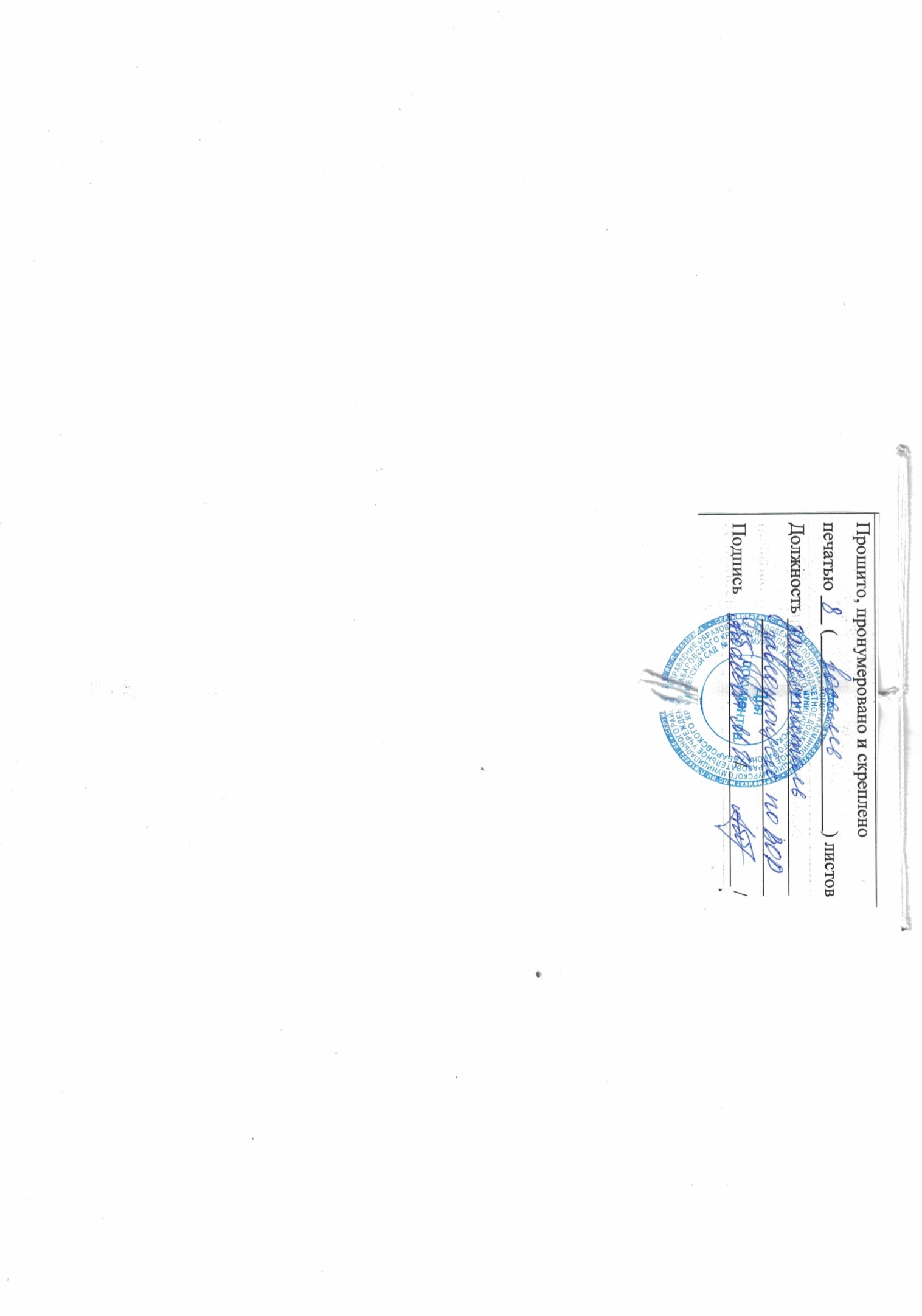 Фамилия, имя ребенка ____________________________________________Дата рождения __________________________________________________Дата поступления в ДОУ ___________________________________________Возраст при поступлении __________________________________________Группа здоровья ___________________________Данные антропометрии: рост _____  вес ______ (при поступлении)                                           рост _____  вес ______ (через месяц)Заболевания до поступления __________________________________________________________ПараметрыПараметрыПараметрыПараметрыДни наблюдений/оценка параметров в баллахДни наблюдений/оценка параметров в баллахДни наблюдений/оценка параметров в баллахДни наблюдений/оценка параметров в баллахДни наблюдений/оценка параметров в баллахДни наблюдений/оценка параметров в баллахДни наблюдений/оценка параметров в баллахДни наблюдений/оценка параметров в баллахДни наблюдений/оценка параметров в баллахДни наблюдений/оценка параметров в баллахДни наблюдений/оценка параметров в баллахДни наблюдений/оценка параметров в баллахДни наблюдений/оценка параметров в баллахДни наблюдений/оценка параметров в баллахДни наблюдений/оценка параметров в баллахДни наблюдений/оценка параметров в баллахДни наблюдений/оценка параметров в баллахДни наблюдений/оценка параметров в баллахДни наблюдений/оценка параметров в баллахДни наблюдений/оценка параметров в баллахДни наблюдений/оценка параметров в баллахДни наблюдений/оценка параметров в баллахДни наблюдений/оценка параметров в баллахДни наблюдений/оценка параметров в баллахДни наблюдений/оценка параметров в баллахПараметрыПараметрыПараметрыПараметры12345678910111213141516171819202122232425Показатели физического здоровьяАппетитАппетитв группеПоказатели физического здоровьяАппетитАппетитдомаПоказатели физического здоровьяСон Сон Сон Показатели физического здоровьяСтулСтулСтулПоказатели физического здоровьяМочеиспусканиеМочеиспусканиеМочеиспусканиеПоказатели психического здоровьяЭмоциональное состояниеЭмоциональное состояниеЭмоциональное состояниеПоказатели психического здоровьяСоциальные контактыС детьмиС детьмиПоказатели психического здоровьяСоциальные контактыСо взрослымиСо взрослымиПоказатели психического здоровьяПознавательная и игровая деятельностьПознавательная и игровая деятельностьПознавательная и игровая деятельностьПоказатели психического здоровьяРеакция на изменение привычной ситуацииРеакция на изменение привычной ситуацииРеакция на изменение привычной ситуацииПараметрыПараметрыОценка /баллы/Оценка /баллы/Оценка /баллы/ПараметрыПараметры321Показатели психического здоровьяЭмоциональное состояниеположительноенеустойчивоеотрицательноеПоказатели психического здоровьяСоциальные контакты с детьмиинициативен, контактенвступает в контакт при поддержке взрослогопассивен, реакция протестаПоказатели психического здоровьяСоциальные контакты со взрослымиинициативен, контактенпринимает инициативу взрослогореакция протеста, уход от контактаПоказатели психического здоровьяПознавательная и игровая деятельностьактивен, проявляет интересактивен при поддержке взрослогопассивен, реакция протестаПоказатели психического здоровьяРеакция на изменение привычной ситуациипринятиетревожностьнепринятие«Исполнитель»Муниципальное бюджетное дошкольное образовательное учреждение детский сад № 14 г. Амурска Амурского муниципального района Хабаровского края ИНН 2706013894КПП 270601001682645, Хабаровский край, г. Амурск, пр. Комсомольский13а,  УФК по  Хабаровскому краю (ФУ Амурского МР МБДОУ № 14) лс 20123061310р/с 03234643086030002200ОТДЕЛЕНИЕ ХАБАРОВСК БАНКА РОССИИ//УФК по Хабаровскому краю  г. ХабаровскБИК 010813050КБК 00000000000000000131Тел.: 8 (42142) 99-6-78Дата подписания договора«____» ____________    2023 г.Заведующий учреждением_________________/В.А. БулдучаковаМ.П.«Заказчик»Ф.И.О. родителя (законного представителя) ребенка________________________________________________________________________________________Паспортные данные: серия________ №__________выданного (кем)_____________________________________________________________от ___________Адрес места жительства: 682640, г. Амурск _____________________________________________Место работы, должность: ___________________________________________________________________Контактные данные:Телефон _____________________________________Эл. почта (E-mail) _____________________________Дата подписания договора«____»_______________ 20___г.Подпись, расшифровка подписи_____________ _____________________Отметка о получении 2-го экземпляраЗаказчикомДата: ____________                                                Подпись: ___________